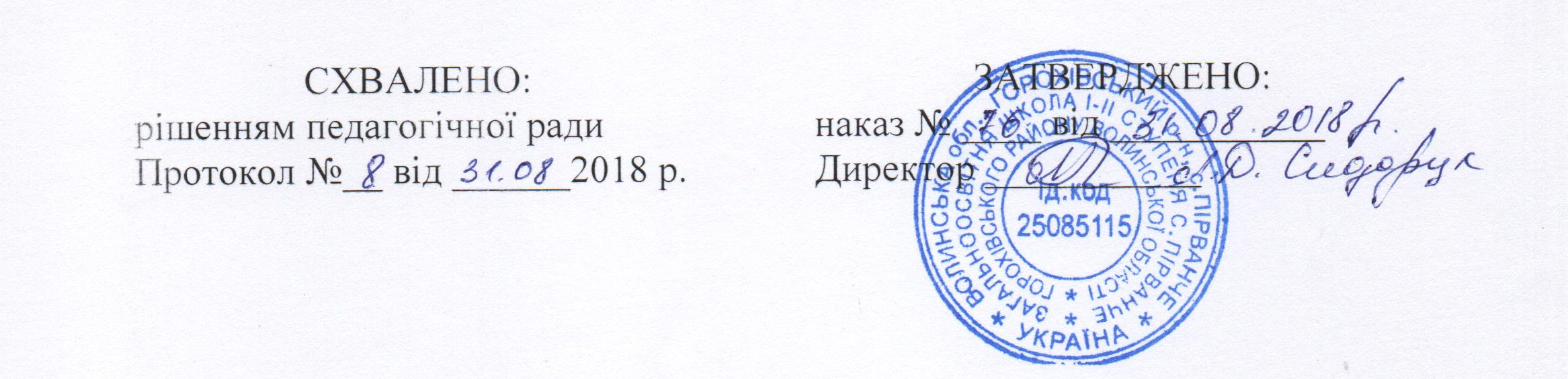 Освітня програмазагальноосвітньої школи І-ІІ ступеня ПірванчеГорохівського району Волинської областіпочаткова освіта(1 клас)Освітня програма загальноосвітньої школи І – ІІ ступеня с. ПірванчеГорохівського району Волинської області І ступеня (1 клас)Загальні положення освітньої програми Освітня програма І ступеня (1 клас) розроблена на виконання ст. 33 Закону України «Про освіту» та постанови Кабінету Міністрів України від 20 квітня 2011 року № 462 «Про затвердження Державного стандарту початкової загальної освіти». З урахуванням поетапного переходу закладу освіти на здійснення діяльності за новим Державним стандартом у 2018/2019 навчальному році освітня програма для 1 класу розроблена на основі Державного стандарту початкової освіти (2018), типових освітніх програм (наказ МОН України від 21.03.2018 № 268).Заклад освіти працює за Типовою освітньою програмою початкової освіти під керівництвом Р.Б.Шияна, затвердженою Наказом МОН України від 21.03.2018 №268. Освітня програма початкової освіти - узгоджений комплекс видів освітньої діяльності, що ґрунтується на компетентнісному підході   і спрямований на реалізацію мети й завдань, визначених у новому Державному стандарті початкової освіти. Освітня програма початкової освіти окреслює підходи до планування й організації закладом освіти єдиного комплексу освітніх компонентів для досягнення учнями обов’язкових результатів навчання, визначених Державним стандартом початкової загальної освіти. Освітня програма визначає: загальний обсяг навчального навантаження, орієнтовну тривалість і можливі взаємозв’язки окремих предметів, курсів за вибором, проведення індивідуальних консультацій (додаток 1);очікувані результати навчання учнів подані  у програмі початкової освіти під керівництвом Р.Б.Шияна, затвердженій Наказом МОН України від 21.03.2018 №268.зміст навчальних програм, які мають гриф «Затверджено Міністерством освіти і науки України» використані з офіційного веб-сайту МОН; рекомендовані форми організації освітнього процесу та інструменти системи внутрішнього забезпечення якості освіти;вимоги до осіб, які можуть розпочати навчання за цією освітньою програмою. Загальний обсяг навчального навантаження та очікувані результати навчання здобувачів освітиНавчальний план містить інваріантну складову, сформовану на державному рівні, обов'язкову для закладу загальної середньої освіти, та варіативну. Повноцінність початкової освіти забезпечується реалізацією як інваріантної, так і варіативної складових, які в обов'язковому порядку фінансуються з освітньої субвенції.Загальний обсяг навчального навантаження для учнів 1-го класу складає 805 годин/навчальний рік. Зокрема, на інваріантний складник – 770 год, та варіативний складник – 35 год. На мовно - літературну  освітню галузь виділено 315 год, з яких  на вивчення української мови передбачено часовий розподіл програмового матеріалу між предметом «Українська мова» та інтегрованим курсом «Я досліджую світ», відповідно до якого 5 годин на тиждень використовується на вивчення української мови як окремого предмета, 2 години на тиждень включені до інтегрованого курсу «Я досліджую світ». Освітня галузь «Математична» реалізуються через вивчення окремого навчального предмета «Математика» (3 години на тиждень) та  включення програмового змісту з математики в інтегрований курс «Я досліджую світ», де на математику відводиться 1 година на тиждень.Освітні галузі «Природнича», «Соціальна і здоров’язбережувальна», «Громадянська та історична» «Технологічна» представлені в інтегрованому курсі «Я досліджую світ», на яку виділено 4 год. Час на його вивчення розподілено наступним чином:  на природничу освітню галузь відводиться 2 години, на технологічну – 1 година, на соціальну та здоров’язбережну і громадянську та історичну – по 0,5.Освітня галузь «Мистецтво» реалізується через окремі предмети за видами мистецтва: образотворче мистецтво і музичне мистецтво, на що виділено по 1 год.Освітня галузь «Фізкультурна» реалізується через  навчальний предмет «Фізична культура», на яку виділено 3 год.З варіативної складової виділено 1 год на вивчення курсу за вибором «Християнська етика». Детальний розподіл навчального навантаження на тиждень окреслено у навчальному плані(додаток 1). При визначенні гранично допустимого навантаження учнів ураховані санітарно-гігієнічні норми та нормативну тривалість уроків у 1 класі – 35 хвилин. Відповідно до постанови Кабінету Міністрів України від 20 квітня 2011 року № 462 «Про затвердження Державного стандарту початкової загальної освіти» години фізичної культури не враховуються при визначенні гранично допустимого навантаження учнів.Оцінювання першокласників здійснюється вербально.Навчальний план зорієнтовано на роботу початкової школи за 5-денним навчальними тижнем.Відповідно до мети та загальних цілей, окреслених у Державному стандарті, визначено завдання, які має реалізувати вчитель у рамках кожної освітньої галузі. Результати навчання повинні робити внесок у формування ключових компетентностей учнів.Такі ключові компетентності, як уміння вчитися, ініціативність і підприємливість, екологічна грамотність і здоровий спосіб життя, соціальна та громадянська компетентності можуть формуватися відразу засобами усіх предметів. Виокремлення в навчальних програмах таких наскрізних ліній ключових компетентностей як «Екологічна безпека й сталий розвиток», «Громадянська відповідальність», «Здоров’я і безпека», «Підприємливість і фінансова грамотність» спрямоване на формування в учнів здатності застосовувати знання й уміння у реальних життєвих ситуаціях.Необхідною умовою формування компетентностей є діяльнісна спрямованість навчання, яка передбачає постійне включення учнів до різних видів педагогічно доцільної активної навчально-пізнавальної діяльності, а також практична його спрямованість. Доцільно, де це можливо, не лише показувати виникнення факту із практичної ситуації, а й по можливості перевіряти його на практиці й встановлювати причинно-наслідкові зв’язки. Формуванню ключових компетентностей сприяє встановлення та реалізація в освітньому процесі міжпредметних і внутрішньопредметних зв’язків, а саме: змістово-інформаційних, операційно-діяльнісних і організаційно-методичних. Їх використання посилює пізнавальний інтерес учнів до навчання і підвищує рівень їхньої загальної культури, створює умови для систематизації навчального матеріалу і формування наукового світогляду. Учні набувають досвіду застосування знань на практиці та перенесення їх в нові ситуації. Вимоги до осіб, які можуть розпочинати здобуття початкової освітиПочаткова освіта здобувається, як правило, з шести років (відповідно до п. 4 ст. 12 Закону України «Про освіту»).Особи з особливими освітніми потребами можуть розпочинати здобуття початкової освіти за інших умов.Перелік, зміст, тривалість і взаємозв’язок освітніх галузей, логічну послідовність їх вивченняОсвітню програму укладено за такими освітніми галузями:Мовно -  літературна МатематичнаПриродничаСоціальна і здоров’язбережувальнаГромадянська та історичнаТехнологічна МистецькаФізкультурна Концепцією Нової української школи передбачено створення умов для особистісно орієнтованого навчання. Ефективна індивідуалізація й диференціація навчального процесу забезпечена через організацію навчальних центрів, які відображають навчальні потреби й інтереси дітей. Функціональність навчальних центрів спрямована на створення умов для  дослідницької діяльності дітей, розвиток самостійності, організації роботи дітей в парах, у малих групах, а також індивідуально. У навчальних центрах проводитимуться  різні види навчальної діяльності, тому вони містять різні навчальні матеріали. Важливими навчальними центрами для першого класу є такі: центр читання і письма, природознавства, математичний і мистецький центри. Їх наповнюваність забезпечуватиме для виконання навчальних програм. Зокрема, центр читання і письма містить: книги, карти, глобус, плакати, вірші, написані на великих аркушах паперу, письмове приладдя (олівці, маркери, фломастери), папір, клей або скоч (липка стрічка), діркопробивач, мотузки, комп’ютер і навушники – для забезпечення можливості слухати і дивитися історії усім разом або окремим дітям; центр природознавства – камінці, мушлі, інші природні матеріали, магніти, збільшувальне скло, терези, довідкову літературу, журнали з природознавства, кімнатні рослини; мистецький центр (центр образотворчого мистецтва) – фарби й пензлі, глину (пластилін), старі журнали, папір, приладдя для письма й малювання, мольберт; центр математики – матеріали для лічби (пластикові іграшки, кубики різних розмірів, фабричні або саморобні предмети для лічби), пазли, доміно, лінійки, терези, інші засоби для вимірювання, ігри.Логічна послідовність вивчення предметів розкривається у відповідних навчальних програмах, відповідно до додатку 2.Форми організації освітнього процесуОсновними формами організації освітнього процесу є різні типи уроку, екскурсії, віртуальні подорожі, квести, які вчитель організує у межах уроку або в позаурочний час. Форми організації освітнього процесу можуть уточнюватись та розширюватись у змісті окремих предметів за умови виконання державних вимог Державного стандарту та окремих предметів протягом навчального року.Вибір форм і методів навчання вчитель визначає самостійно, враховуючи конкретні умови роботи, забезпечуючи водночас досягнення конкретних очікуваних результатів, зазначених у навчальних програмах окремих предметів.Опис та інструменти системи внутрішнього забезпечення якості освітиСистема внутрішнього забезпечення якості освіти складається з наступних компонентів:кадрове забезпечення освітньої діяльності(1 педагогічний працівник, який пройшов відповідну підготовку та отримав сертифікат №___ від__________ і посвідчення №_____ від____________);навчально-методичне забезпечення освітньої діяльності(методичне об’єднання учителів початкових класів, методична рада, педагогічна рада);матеріально-технічне забезпечення освітньої діяльності(кабінети початкових класів, ноутбук, проектор, фізкультурна зала);якість проведення навчальних занять;моніторинг досягнення учнями результатів навчання (компетентностей).Завдання системи внутрішнього забезпечення якості освіти:оновлення методичного кабінету закладу освіти;контроль за виконанням навчальних планів та освітньої програми, якістю знань, умінь і навичок учнів, розробка рекомендацій щодо їх покращення;моніторинг соціально-психологічного середовища закладу освіти(наявність практичного психолога та соціального педагога);створення необхідних умов для підвищення фахового кваліфікаційного рівня педагогічних працівників при ВІППО та он-лайн платформах.При складанні розкладу уроків для 1-го класу враховано чинні вимоги щодо організації навчального тижня. Зокрема, робочий тиждень передбачає для учнів першого класу протягом навчального року додатковий розвантажувальний день – четвер, у розклад якого не вводяться предмети, що потребують значного розумового напруження (математика, мови).Для профілактики стомлюваності, порушення статури, зору учнів 1-го класу в  процесі навчальної діяльності учнів через кожні 15 хвилин уроку проводитимуться фізкультхвилинки, що складаються з динамічних, дихальних вправ, вправ для збереження зору, пальчикової гімнастики тощо. Учитель весь час стимулюватиме учнів дотримуватись правильної постави під час виконання письмових робіт за партою.Освітня програма закладу освіти та перелік освітніх компонентів, що передбачені відповідною освітньою програмою, оприлюднено на веб-сайті закладу освіти(pirvancheschool.at.ua).Директор                                   Л. СИДОРУКДодаток 1до освітньої програмиНавчальний план для 1 класу  з українською мовою навчаннязагальноосвітньої школи І-ІІ ступеня с. Пірванче Горохівського району Волинської області на 2018-2019 н. р.Директор                                    Л. СИДОРУКОсвітні галузіПредметиПредметиКількість годин на тиждень/рік Кількість годин на тиждень/рік Освітні галузіПредметиПредмети1 клас1 класІнваріантна складоваІнваріантна складоваІнваріантна складоваІнваріантна складоваІнваріантна складоваМовно-літературна Українська моваУкраїнська мова5+2245Мовно-літературна Англійська моваАнглійська мова270Математична Математика Математика 3+1140Природнича, соціальна і здоров’язбережувальна, громадянська та історична, технологічнаЯ досліджую світЯ досліджую світ4140МистецькаМузичне мистецтвоМузичне мистецтво135МистецькаОбразотворче мистецтвоОбразотворче мистецтво135Фізкультурна Фізична культура33105УсьогоУсьогоУсього19+3665+105Варіативна складоваВаріативна складоваВаріативна складоваВаріативна складоваВаріативна складоваКурси за виборомОснови християнської етикиОснови християнської етики135УсьогоУсьогоУсього135Гранично допустиме тижневе навчальне навантаження на учняГранично допустиме тижневе навчальне навантаження на учняГранично допустиме тижневе навчальне навантаження на учня20700Сумарна кількість навчальних годин інваріантної і варіативної складовихСумарна кількість навчальних годин інваріантної і варіативної складовихСумарна кількість навчальних годин інваріантної і варіативної складових23805